Ben jij de leerling die een uitdaging wil aangaan en wil deelnemen aan THEATER?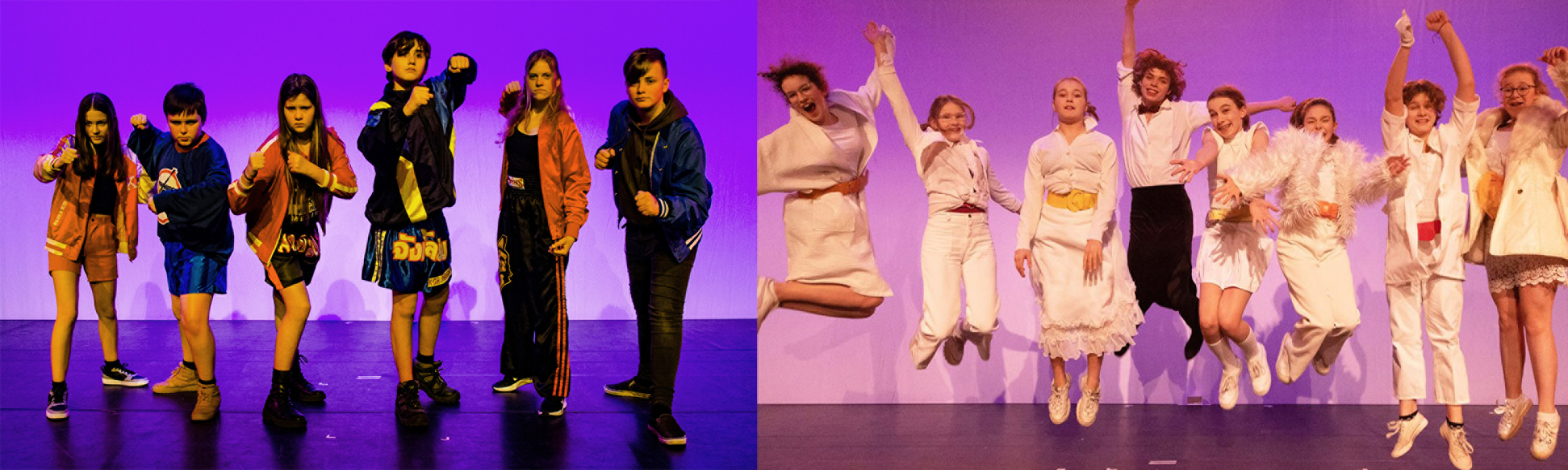 Tweedejaars studenten van de Academie voor Theater (Fontys Hogescholen voor de Kunsten) te Tilburg geven de theaterlessen met veel enthousiasme aan leerlingen van het Eckartcollege, het Nuenens College en het Novalis College. Vervolgens wordt er een voorstelling gemaakt die in de theaterweek te zien is.De repetities zijn in het brugklasgebouw op het Eckartcollege te Eindhoven.De repetities zijn op dinsdagen van 19.00-20.30 uur. Dinsdag 04-10 van 19.00-20.30 uur is er een ‘proefles’ voor leerlingen uit klas 1 en 2 die kennis willen maken met de theaterlessen.Belangrijke data:De eerste les			    	: dinsdag 11-10Video-opnames van de introfilm	: zondag 15-01: 12.00-17.00 uurVoorstellingsweek		  	: 04-02 t/m 12-02Evaluatie				  	: dinsdag 14-02: 19.00-20.00 uur		 		    Deelname aan theater kost voor 5 maanden slechts € 30,00 per leerling. GEZELLIGHEID – HUMOR – JEZELF OVERWINNEN  VRIENDSCHAP – ONTROERING – MEER LEFJE BENT GEK ALS JE NIET MEEDOET!Thea van Erp – Eckartcollege